Department of Human Resources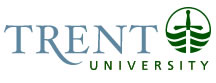 OPSEU Job DescriptionJob Title: 	Print & Logistics Agent			Job Number: 	SB-087	NOC: 	7514Band: 	3Department: 	Financial Services					Supervisor Title: 	Manager	, Print & Retail ServicesLast Reviewed:	October 22, 2019			Key ActivitiesDeliver mail and parcels across campus, including Traill.  Drive departmental van and assist in delivering mail and parcels to various University buildings.  Pick up outgoing mail, print jobs and packages at same time.  Record driving/delivery information in log book.Handle perishable and hazardous goods; understand and conform to current government standards.  Deliver received chemicals to individual labs.Provide back up for SRC (Shipping Receiving Centre) staff in terms of back up for vacation, sickness and overflow.  Includes sorting mail/parcels, posting incoming mail and preparing outgoing courier packages.Provide back up for Print Shop staff in terms of packing and billing jobs, stocking shelves, delivering paper to campus users, processing scantrons and finishing work.Education Secondary school grade 12 diploma. Experience RequiredMust hold a valid Ontario Driver’s Licence – Class ‘G’ minimum; as a condition of employment, verification of competency is required by producing an original Province of Ontario driver’s abstract, current to within 30 days of the date of the conditional job offer. Specific knowledge of vehicle operation.6 months related experience delivering/sorting/picking up mail/parcels.6 months related experience in production, finishing and imposition in a print shop environment.Must be physically capable of routinely lifting/handling heavy materials.Must be familiar with perishable and hazardous goods and how they are to be handled; understand and conform to current government standards. TDG an asset.Must have excellent organization skills and show strong attention to detail.Demonstrated knowledge of record keeping techniques. Demonstrated skill using various computer programs including, the compliment of Microsoft Office Suite, at a proficient level.Demonstrated skill in a print production environment.Demonstrated skills in, and commitment to, customer service and continuous improvement.Demonstrated ability to work independently.Criminal Record Check (dated within the last 6 months) will be a required condition of employment.CommunicationIndicate the title(s) of individuals internal and external to the University that the incumbent communicates with on a regular basis.  Provide a brief description of the purpose for communicating with these individuals. Internal:Staff - requesting information and dropping off and picking up mailFaculty - requesting information and dropping off and picking up mailStudents - requesting information and dropping off and picking up mailContact can be confrontational due to misplaced or misdirected mailExternal	Post OfficeCouriersMechanicsPrint shop customersMotor/ Sensory SkillsIndicate the level of proficiency or precision in motor or sensory skills required by the job.  Examples include but are not limited to: small/large movement to operate machinery; coordinated movement; equilibrium to maintain balance; dexterity to grasp, move, assemble objects or operate equipment; hearing, sight, touch, smell, taste.  Provide a brief description of tasks performed that require motor/sensory skills. Fine Motor Skills/Dexterity/Co-ordination – print finishing, binding, trimming, sorting mail and machine operation.Touch - Machine OperationVisual - Mail sorting and machine operation, reading scantrons and interpreting dataVisual/touch/smell - Handling of packages, print jobsUsing software for billing, running scantrons and postage machineUsing scanner to inbound shipments and process data transferDexterity - Driving and parking vehicleCo-ordination - Lifting and moving packages, usually alone.Hearing Constantly aware of what's going on around you, i.e. while driving, parking.Listening for door for couriers etc.Listening to machines to ensure there are no issues.VisualEnsure that truck is loaded safely so no shifting or falling of load.  Checking over the vehicle Awareness of surroundings to make sure nothing will impede access to loading dock and shipping areaAwareness of surroundings at Print Shop to ensure pathways are clear, machinery is on/off or running.EffortIndicate the physical and/or mental demands of the position in the ordinary course of performing the role. Examples include but are not limited to: lifting, moving, carrying, pushing/pulling, reaching, kneeling, remaining motionless, sustained concentration or focus.  Provide a brief description of the tasks performed that are physically and/or mentally demanding.Mental:Sustained attention	Touching/working with chemicals and machineryUsing software and paying attention to detailMaintaining safe working environmentInteraction with clients	Mail sorting and stampingProcessing marking of scantronsPhysical:Walking - Loading delivery truck, receiving merchandise, moving boxes, sorting mailStanding - Loading delivery truck, receiving merchandise, moving boxes, sorting mail Bending/lifting/carrying/pushing/pulling/extending/reaching - Loading delivery truck, merchandise, moving boxes, sorting mail receiving.Keyboarding - Stamping Mail, answer email, inbound packagesWorking ConditionsIndicate any physical and psychological conditions of the position that make the job unpleasant, disagreeable and/or hazardous to health and well-being.  Describe the nature, frequency and duration of exposure.PhysicalPoor weather - Driving conditionsNoise, fumes, extremes of hot and cold - Traffic, loading docksDusty/Dirty conditionsLightingPsychological:Dealing with frustrated people - Looking for lost mail Interacting with people with regard to deliveries and shipmentsFastpaced and required to be flexible in delivery schedule